Конкурсное заданиепрофессиональной олимпиады «Дорога к мастерству»с элементами соревнований JuniorSkillsпо компетенции: Сварщик на машинах контактной (прессовой) сваркиУТВЕРЖДАЮ:  главный эксперт Липнягова Е.М.СОГЛАСОВАНО: технический координатор Войнова Н.А.Ачинск, 20181. РЕГЛАМЕНТ КОНКУРСА И ОБЩЕЕ ОПИСАНИЕ ЗАДАНИЯ1.1 Содержание заданияУчастникам  необходимо изготовить деталь (подвеску для ключей) из стали толщиной 1,5 мм.  и проволоки диаметром 3 мм. на аппарате точечной сварки «АДаМ» первой модели. Содержание задания может быть изменено.1.2 Время выполнения заданияНа выполнение задания отводится 30 минут.В расписании соревнований дополнительно  предусмотрено еще 1 час  на предварительный инструктаж, мастер-классы и ознакомление с рабочим местом  и оборудованием.Время пребывания на площадке не   превышает 1,5 часов.1.3. Возрастные категорииВ соревновании принимают участие учащиеся  в возрасте  14+.1.4. Порядок выполнения задания:1.4.1 Порядок выполнения практического задания (см. ПРИЛОЖЕНИЕ 1)1.4.2 Выполнение теоретического задания. Решение тестовых заданий на тему «Оборудование сварочного поста»1.5. Особенности выполнения заданияПри выполнении задания по компетенции «Сварщик», участники конкурса должны учитывать следующие особенности:- не нарушать последовательность изготовления;- не допускать перегибов на месте разметки;- в процессе работы совмещать контактную точку на линии разметки с диаметром электрода.1.6. Профессиональные компетенции для выполнения задания	                                                                                                                                              Сварщик должен уметь выполнять сварку деталей средней сложности,  сложных узлов, конструкций,  трубопроводов из углеродистых и конструкционных и простых деталей из цветных металлов и сплавов. Знать современное сварочное оборудование, технологический процесс изготовления конструкции, дефекты и контроль качества сварных швов.Для изготовления  подвески для ключей участник  должен уметь:-  читать простейшие технические рисунки;-  читать технологические карты;- выявлять технические требования, предъявляемые к детали;- работать на  металлообрабатывающем оборудовании;- выполнять простые слесарные операции (разметка, резка, гибка и. т. д);-  выполнять работу  рационально и правильно;- выполнять требования по безопасности труда и личной гигиене;- устранять  дефекты в сварных швах;- выполнять зачистку сварных швов после сварки;- применять политехнические и технологические знания в самостоятельной практической деятельности.1.8 Общие требования по охране труда	Участники должны знать и строго выполнять требования по охране труда и правила внутреннего распорядка во время проведения конкурса. На конкурсном участке необходимо наличие аптечки.За грубые нарушения требований по охране труда, которые привели к порче оборудования, инструмента, травме или созданию аварийной ситуации, участник отстраняется от дальнейшего участия в конкурсе.1.8.1 Общие требования безопасности1.1. Сварщик может быть допущен к работе после получения вводного и первичного инструктажа и проверки знаний по охране труда.1.2. Применяемое сварочное оборудование должно быть оснащено предохранительными и ограждающими устройствами. Запрещается работать без экранирования, устройства местной вытяжной вентиляции.1.3. Токоведущая сеть сварочных установок (к сварочным постам, трансформаторам и особенно к передвижным сварочным установкам) не должна иметь изношенных, оголенных или голых проводов.1.4. Сварщик должен быть защищен от воздействия лучей сварочной дуги, аэрозоля и газов, от поражения электрическим током, выплесков расплавленного металла, брызг, искр, от ожогов рук, тела при соприкосновении с расплавленным металлом в зоне сварного шва и др. как средствами коллективной, так и индивидуальной защиты.1.8.2 Требования безопасности перед началом работы2.1. Осмотреть, привести в порядок и надеть спецодежду и спец. обувь.2.2. Проверить исправность и комплектность СИЗ (средств индивидуальной защиты).2.3. Осмотреть рабочее место, убрать с него все, что может мешать работе, освободить проходы и не загромождать их.2.4. Убедиться в исправности вентиляции, заземления и других защитных устройств.2.5. Освободить рабочее место и прилегающее пространство от легковоспламеняющихся материалов.2.6. Проверить исправность освещения, рубильников.2.7. Проверить работу и оснащенность рабочего места необходимым для работы оборудованием, инвентарем, приспособлениями и инструментом.1.8.3 Требования безопасности во время работы3.1. Выполнять только ту работу, по которой прошел обучение, инструктаж по охране труда и к которой допущен.3.2. Применять необходимые для безопасной работы исправное оборудование, инструмент, приспособления, средства защиты; использовать их только для тех работ, для которых они предназначены. 3.3. Сварку на контактных и точечных машинах простых изделий, узлов и конструкций, трубопроводов и емкостей из стали, цветных металлов, сплавов, неметаллических материалов и инструмента, сварку трением, резку заливов, складчатостей, наростов на отливках на установках воздушно-электроконтактной резки (ВЭКР), при выполнении работ на самоходных стыкосварочных машинах, работающих в полевых условиях от собственных источников питания, проводить только по утвержденной технологии.1.8. 4 Требования безопасности в аварийных ситуацияхПри возникновении поломки оборудования: прекратить его эксплуатацию, а также подачу к нему электроэнергии, детали т.п.; доложить о принятых мерах Лидеру команды и Техническому эксперту и действовать в соответствии с полученными указаниями. 1.8.5 Требования безопасности по окончании работы5.1. Не производить уборку мусора, отходов непосредственно руками, использовать для этих целей щетки, совки и другие приспособления. 5.2. Убрать рабочее место.1.9 Приблизительные критерии оценкиКритерии оценки объективные Примечание:При равном количестве баллов преимущество отдается участнику, выполнившему задания быстрее.1.10  Оборудование и материалыОборудование и материалы для участников конкурса:Общее оборудование, доступное для участников2 Выполнение практического задания (технологическая карта)                                                          ПРИЛОЖЕНИЕ 1Оценочная    ведомость           СОГЛАСОВАНО:Эксперт _______________________/__________/______________Эксперт_______________________/__________/______________			(ФИО)		(подпись)		(дата)                                                                                     (ФИО)		(подпись)		(дата)    Эксперт______________________  /_________/______________Эксперт______________________  /_________/______________			(ФИО)		(подпись)		(дата)	(ФИО)		(подпись)		(дата)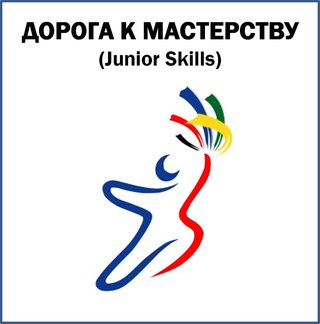 №Этапы работыДействия участника1Сборка по линии разметки (1+) Пригласить эксперта2Выполнение сварной точки (1)Пригласить эксперта3Сборка по линии разметки (2+) Пригласить эксперта4Выполнение сварной точки (2)Пригласить эксперта5Сборка по линии разметки (3+)Пригласить эксперта6Выполнение сварной точки (3)Пригласить эксперта№ п/пКритерии, субкритерииБаллыОценка1.Визуальный измерительный контроль601.1Непровар201.2Прожог201.3Выплеск101.4Размер ядра сварной точки102. Последовательность изготовления203.Соблюдение правил техники безопасности104.Время45. Выполнение теоретического  задания6Итого:100№п/пНаименованиеКоличество1Пластина металлическая S = 1,5 мм1 2Проволока (крючок) диаметром 2 мм33Пластина и крючок из проволоки для тренировки14Аппарат точечной сварки «АДаМ» модель – 115Пассатижи16Молоток17Стол-тумба с набором инструментов18Оценочная ведомость19Канцелярские принадлежности (ручка или карандаш).1ОборудованиеКол-воСправочная литература, предоставленная в электронном виде.1 комплектПК или ноутбук.1Модуль  «Подвеска для ключей» Модуль  «Подвеска для ключей» ЗАДАНИЕ  Конкурсантам необходимо изготовить деталь (подвеска для ключей) 1 – штуку, из стали толщиной 1,5 мм. и проволоки диаметром 3 мм. Этап  6 –главный вид детали. Технология изготовленияЗАДАНИЕ  Конкурсантам необходимо изготовить деталь (подвеска для ключей) 1 – штуку, из стали толщиной 1,5 мм. и проволоки диаметром 3 мм. Этап  6 –главный вид детали. Технология изготовленияЭскизПорядок изготовления1 этап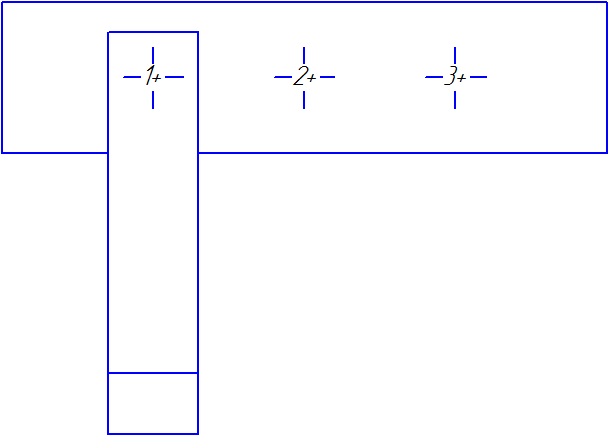 1 этап – совместить крючок из проволоки с разметкой на пластине (1+). 2 этап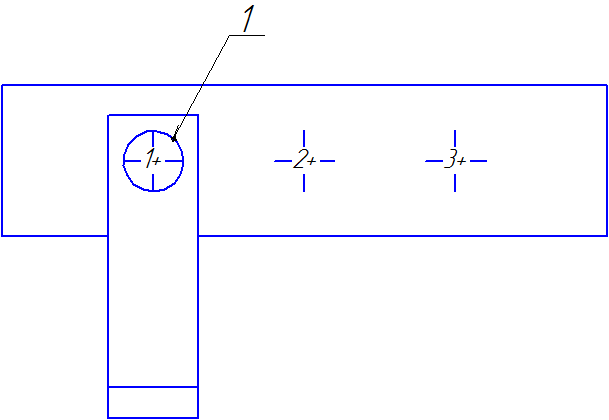 2 этап - в месте разметки (1+)  выполнить первую сварную точку (1) на аппарате контактной сварки. Для этого необходимо, вставить пластину с крючком из проволоки между электродами и нажать на механический регулятор усилия аппарата.3 этап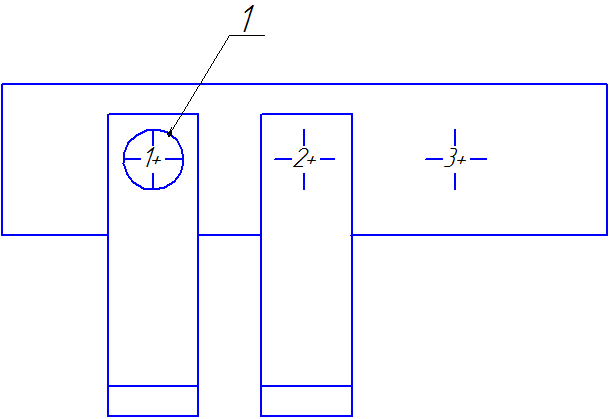 3 этап – совместить крючок из проволоки с разметкой на пластине (2+).4 этап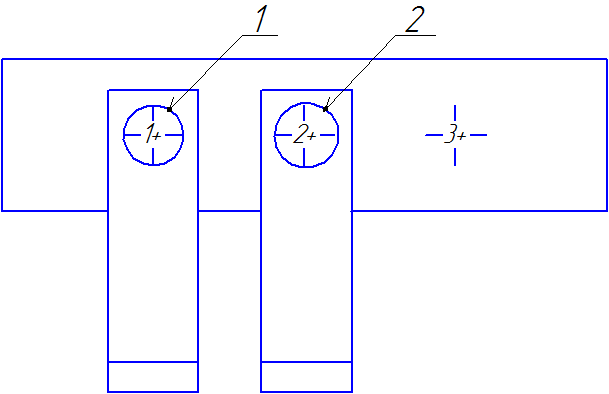 4 этап - выполнить вторую сварную точку (2). Порядок выполнения отражен во 2 этапе.5 этап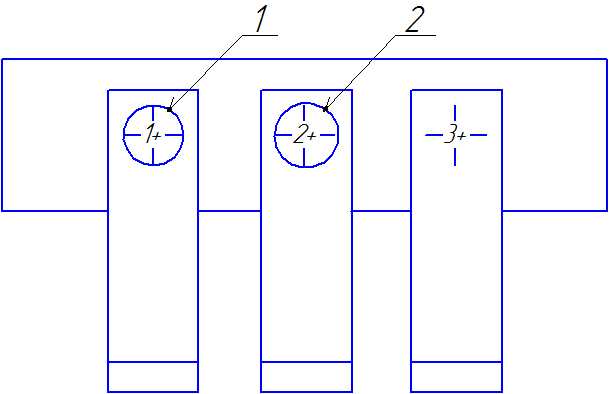 5 этап – совместить крючок из проволоки с разметкой на пластине (3+).6этап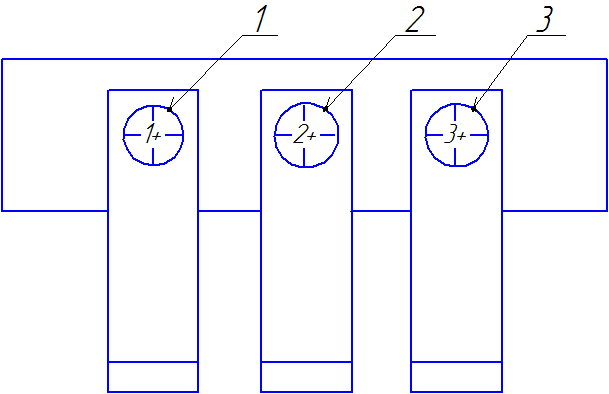 6 этап - выполнить сварную точку (3). Порядок выполнения отражен во 2 этапе. Деталь положить на стол «эксперты».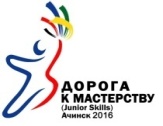                                              Профессиональная олимпиада «Дорога к мастерству»                                               с элементами соревнований JuniorSkills-2018Компетенция:  Сварщик на машинах контактной (прессовой) сварки  в рамках компетенции WorldSkillsRussia 10 «Сварочные технологии»             Критериишкола №, Ф. И. О.             Критериишкола №, Ф. И. О.             КритерииБаллы/номер участника1 Визуальный измерительный контроль 601.1 Непровар201.2 Прожог201.3 Выплеск101.4 Размер ядра сварной точки102  Последовательность изготовления203  Соблюдение правил техники безопасности104  Время45 Выполнение теоретического задания6ИТОГО:100